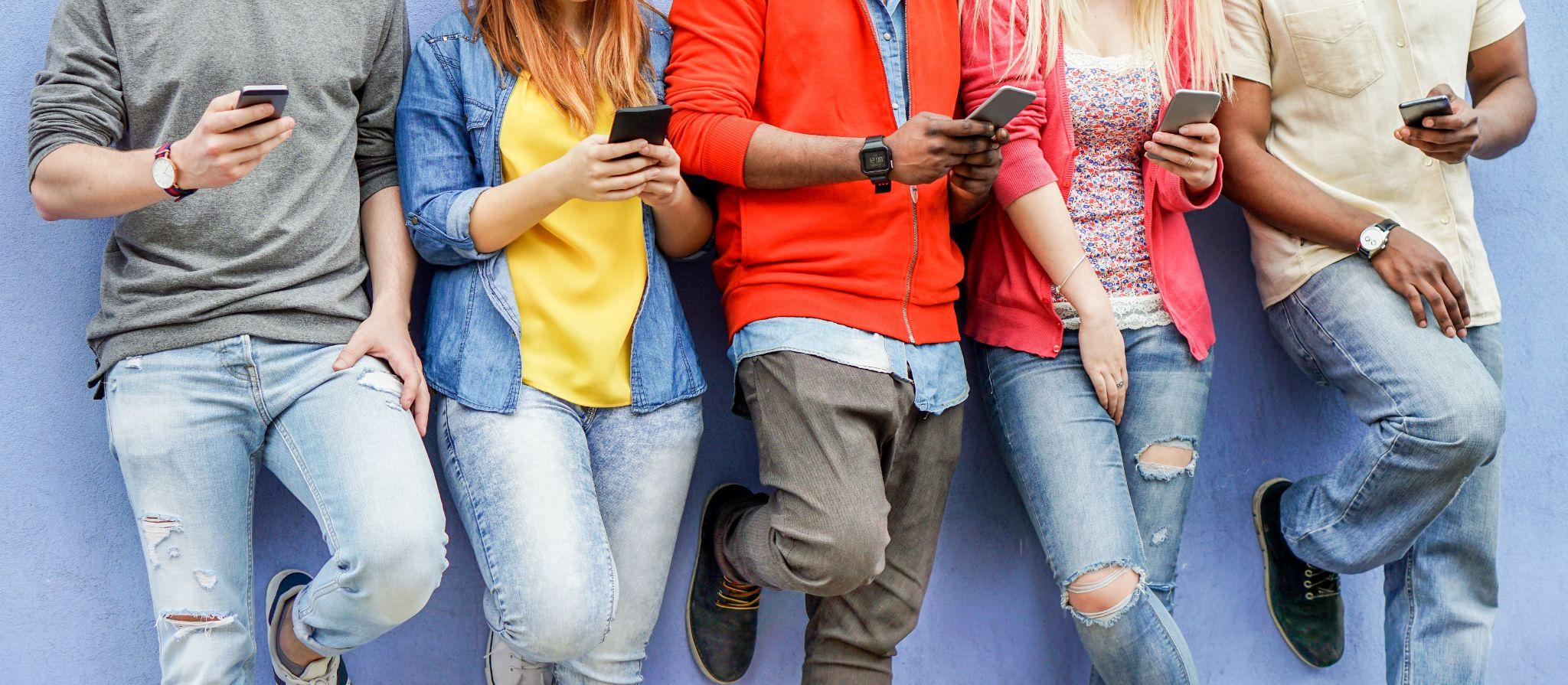 1. HANDYS IN DER SCHULE1) Welche Regeln zum Handygebrauch gibt es bei dir in der Schule?………………………………………………………………………………………………………………………………………………………………………………………………………………………………………………………………2) Was hältst du von diesen Regeln? Sind sie zu streng oder dürften sie deinetwegen noch strenger sein? Warum?………………………………………………………………………………………………………………………………………………………………………………………………………………………………………………………………………………………………………………………………………………………………………………………………………………………………………………………………………………………………………………………………3) Woran denkst du beim Thema ‚Handyverbot‘? Notiere mindestens fünfzehn Wörter, die mit dem Thema zusammenhängen. 1 ………………………………………………………… 2 …………………………………………………………3 ………………………………………………………… 4 …………………………………………………………5 ………………………………………………………… 6 …………………………………………………………7 ………………………………………………………… 8 …………………………………………………………9 ………………………………………………………… 10 …………………………………………………………4) Sammelt in der Klasse die Wörter. Verwendet eventuell www.mentimeter.com. Welche Wörter werden am häufigsten genannt? Notiert die Top 3.1 ………………………………………………………2 ………………………………………………………3 ………………………………………………………2. WORTSCHATZÜbersetze die Wörter aus der Tabelle. Verwende die Tabelle als Worthilfe beim Text.Smartphone-Verbot auf Klassenfahrt"12.000 Nachrichten auf meinem Handy – völlig verrückt"Auf Klassenfahrt einen Gletscher besteigen und dann nicht mal ein Selfie posten – gibt es etwas Grausameres für Schüler? Schweizer Jugendliche haben den kollektiven Handyverzicht geprobt. Hier sind ihre Entzugserscheinungen.Der letzte Blick von Schülern vor dem Einschlafen und der erste gleich nach dem Aufwachen fällt, na klar, aufs Handy. Und so geht es den ganzen Tag über weiter. Facebook, WhatsApp, Snapchat: Überall ist etwas los, ständig gibt es etwas zu besprechen, zu liken, zu lesen.Die Schweizer Lehrerin Franziska Tanner versuchte es trotzdem: eine Klassenfahrt ohne Handys. Wie es dazu kam und ob das gutging, erzählt sie im Interview. --------------------------------------------------------------------------------------------------------------Eine Woche auf das Handy verzichten – wie kam es, dass Ihre Schüler der Idee zugestimmt haben?Tanner: Wir wollten eine Projektwoche machen, bei der die Schüler Herausforderungen wahrnehmen. Ich habe den Schülern zunächst eine Schreibaufgabe gegeben: "Was ist für mich eine Herausforderung?" Viele haben geschrieben, dass sie nicht ohne Handy könnten oder Sport eine Herausforderung sein kann. Gemeinsam haben wir dann entschieden, in den Bergen zu wandern und Fahrrad zu fahren – und die Handys zu Hause zu lassen. Mir war wichtig, dass alle einverstanden sind.Und die Schüler fanden das gleich super?Tanner: Nein, die hatten gewaltig Respekt! Es gab eine Phase, in der sie gefragt haben, ob das wirklich sein müsse. Die Schüler sollten aber auch lernen zu erkennen, wie sie selbst mit der Herausforderung umgehen.Wie haben die Eltern der Schüler darauf reagiert?Tanner: Sehr positiv. Viele von ihnen waren selbst noch nie auf einem Gletscher und empfanden deswegen vor allem den Sportteil als herausfordernd. Vielleicht waren sie auch ein bisschen besorgt, aber das Loslassen hat ganz gut geklappt.Hatten die Schüler überhaupt keinen Kontakt nach Hause?Tanner: Doch, wir hatten das Schulhandy dabei, von dem aus manche abends ihre Eltern angerufen haben. Ich denke, das Experiment war wichtig für die Zufriedenheit: Die Erfahrung zu machen, dass man eben nicht allem nachrennen und sich ständig inszenieren muss.Hat das funktioniert?Tanner: Die Schüler wirkten viel zufriedener, was bestimmt auch an der körperlichen Herausforderung lag. Und wir hatten wirklich nie Streitereien. Ich denke, übers Handy gibt es bei der Kommunikation oft viel mehr Missverständnisse. Zum Beispiel hatten die Schüler wohl eine Woche nach der Rückkehr über WhatsApp richtig Krach mit der Parallelklasse.Bewerten die Schüler die Woche auch so positiv?Tanner: Ja, in der Rückmeldung haben viele gesagt, wie schön sie es fanden, dass abends immer Kartenspiele gespielt wurden. Im Alltag wäre der Handyverzicht aber natürlich viel schwieriger durchzuziehen. Das war ja wirklich eine Ausnahmesituation: Auf einer Hütte hatten wir nicht mal warmes Wasser.Und was bleibt von der Woche?Tanner: Ich wollte den Schülern zeigen, dass sie das schaffen können. Wenn die Jugendlichen am Ende ihrer Schulzeit keine Angst mehr vor Herausforderungen haben, dann haben wir alles richtig gemacht. Quelle: www.spiegel.de (bearbeitet)3. LESENLies zunächst die Fragen. Lies danach den Text. Beantworte die Fragen auf Niederländisch. 1	Aan welk experiment heeft de groep leerlingen uit de tekst meegewerkt?………………………………………………………………………………………………………………………………………………………………………………………………………………………………………………………………2 	Wat ging tijdens het experiment goed en vrij snel daarna weer fout?………………………………………………………………………………………………………………………………………………………………………………………………………………………………………………………………3	Welk doel had de Zwitserse lerares met haar experiment?………………………………………………………………………………………………………………………………………………………………………………………………………………………………………………………………4. SCHREIBENDu hast den Text über das Verzichten auf das Handy während einer Klassenfahrt gelesen. Du reagierst in einem Forumbeitrag auf den Text. Schreibe:- wie dir der Text gefallen hat;- ob du mal so ein Experiment gemacht hast;- wie es für dich wäre, um eine Woche ohne Handy auf Klassenfahrt zu sein.………………………………………………………………………………………………………………………………………………………………………………………………………………………………………………………………………………………………………………………………………………………………………………………………………………………………………………………………………………………………………………………………………………………………………………………………………………………………………………………………………………………………………………………………………………………………………………………………………………………………………………………………………………………………………………………………………………………………………………………………………………………………………………………………………………………………………………………………………………………………………………………………………………………………………………………………………………………………………………………………………………………………………………………………………………………………………………………………………………………………………………………………………………………………………………………………………………………………………………………………………………………………………………………………………………………………………………………………………………………………………………………………………………………………………………………………………………………………………………………………………………………………………………………………………………………………………………………………………………………………………………………………………………………………………………………………………………………………………………………………………………………………………………………………WorthilfeWorthilfedie Nachrichtendie Klassenfahrtverzichten aufder Entzugständigdie Herausforderungbestimmtder Krachbewertenzeigenschaffen